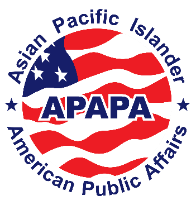 RECEIPTReceipt #1Date: APAPA 4000 Truxel Road, Ste 3Sacramento, CA 95834501(c)(3) Tax ID # 55-0849384Sponsor Company NameATTN: John SmithAddressCity, State, Zip CodeRE: Event Name Sponsored by CompanyDear John Smith,On behalf of the Asian Pacific Islander American Public Affairs Association (APAPA), thank you very much for your support and generous contribution of $500.00.We appreciate your time, friendship, dedication, and support to our AANHPI communities. Your generous support makes it possible for APAPA to fulfill its mission to advance the AANHPI community through increased leadership and civic engagement. Our 40+ APAPA chapters are volunteer-driven and continue to serve our communities throughout the country by leading community forums, town halls, a national internship program, a national youth leadership academy, professional development workshops, and networking events designed specifically for the betterment and advancement of the AANHPI community.Thank you again for your contribution and continued support!   Sincerely, Chapter Leader NameTitleChapterDescriptionAmount TotalSilver Sponsorship – Meet and Greet with Elected OfficialsCOMPANY SIGN AT RECEPTION AND 4 TICKETS$500.00TOTAL$500.00